PLAN DE STRUCTURE 2021 POUR EMPLACEMENT PADDOCK  “3 VOITURES DE COURSE”(uniquement pour un minimum de 3 voitures)(2 camions: semis, bus avec remorque ou porteur + 3 camping-car ou 3 véhicules particuliers + 1 véhicule utilitaire)Pour avoir une bonne lecture des coordonnées ci-dessous, merci de remplir informatiquement et intégralement cette partieNOM DU PILOTE 1:            PRENOM:           DIVISION:           N° de COURSE:                 TEL:           Mail:      NOM DU PILOTE 2:            PRENOM:           DIVISION:           N° de COURSE:                 TEL:           Mail:     NOM DU PILOTE 3:            PRENOM:           DIVISION:           N° de COURSE:                 TEL:           Mail:  Responsable installation structure: NOM:          PRENOM:          TEL:          Mail:    ATTENTION :  Seuls les 2 semis, 1 véhicule atelier (pas + 3t5) 1, 2 ou 3 camping-cars ou 1, 2 ou 3 voitures particulières seront autorisés sur l’emplacement de la structure dans le paddock.  *Les autres véhicules, suivant les circuits, seront stationnés à proximité, intérieur ou extérieur du paddock. Dans la configuration actuelle cet emplacement ne doit pas prendre plus de 400 m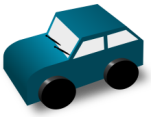 Surface totale en m2: